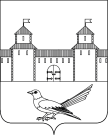 от 27.12.2016 № 2334-пОб утверждении схем расположенияземельных участков на кадастровом плане	В соответствии со статьёй 11.10 Земельного кодекса Российской Федерации, статьёй 16 Федерального закона от 06.10.2003 № 131 – ФЗ «Об общих принципах организации местного самоуправления в Российской Федерации», приказом Минэкономразвития России от 01.09.2014 № 540 «Об утверждении классификатора видов разрешенного использования земельных участков», руководствуясь статьями 32, 35, 40 Устава муниципального образования Сорочинский  городской округ Оренбургской области, на основании  поданного заявления ООО « Газпромнефть-Оренбург » от 07.12.2016 № 11/1233-и (вх. № 8327 от 12.12.2016), администрация Сорочинского городского округа Оренбургской области постановляет:       1.Утвердить схему расположения земельного участка с условным номером 56:30:1308001: ЗУ1, площадью 16536 кв.м., с местоположением: Российская Федерация, Оренбургская область, Сорочинский городской округ, земельный участок расположен в южной части кадастрового квартала 56:30:1308001. Вид разрешенного использования: недропользование. Категория земель: земли сельскохозяйственного назначения.     2. Контроль за исполнением настоящего постановления возложить на главного архитектора муниципального образования Сорочинский городской округ Александра Федотовича Крестьянова.     3. Настоящее постановление вступает в силу со дня его подписания и подлежит размещению на Портале муниципальное образование Сорочинский городской округ Оренбургской области.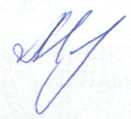 Глава муниципального образованияСорочинский городской округ                                                   Т.П. МелентьеваРазослано: в дело, Управление архитектуры, прокуратуре, заявителю, Кузнецов В.Г. Администрация Сорочинского городского округа Оренбургской области                                            П О С Т А Н О В Л Е Н И Е